NOTES FOR APPLICANTS: The completed application form, and the processing fee (where required) should be sent to the Membership Secretary at the above address. Enclose copies (not originals) of academic certificates if applicable. Please complete this application form legibly. PROCESSING FEES. Full-time Students are not required to pay a processing fee.  All other applications/transfers require a processing fee of £25.00Curriculum Vitae. Make sure you include your comprehensive CV (and an Industrial Training and Experience Report) with your application. Please read the IAgrE Guidance on Applications before submitting your applicationPERSONAL INFORMATIONPlease INDICATE (if known) the IAGRE GRADE and Professional registration APPLIED FOR (including upgrades)Please state existing membership and registration of IAGRE and other professional bodiesTechnical Education and training (most REcent First – enclose photcopies of qualification certificates)Present employmentStatements by first and second sponsorsThe Proposer should be an individual of professional standing and preferably registered with an appropriate professional institution (refer to guidance note). If you wish to make detailed comments about this application, you may write, in confidence, to the Secretary without delay. The second sponsor should be the applicant’s line manager or another professional as defined above.Declarations  (to be ticked & signed without alteration)ChecklistFOR INSTITUTION USE ONLY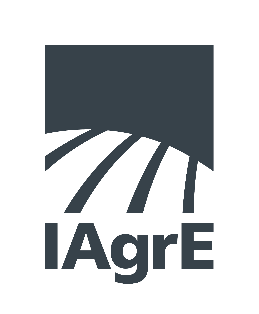   Application : Admission : Transfer : Registration    Application : Admission : Transfer : Registration  IAgrE Membership SecretaryThe Bullock Building (Bld 53)University Way, CranfieldBedfordshire MK43 0GHTel: +44(0) 1234 750876Fax: +44 (0) 1234 751319Email: membership@iagre.orghttp://www.iagre.orgSURNAME:OTHER NAMES:OTHER NAMES:TITLE, HONOURS:PRIVATE ADDRESS:PRIVATE ADDRESS:MAILING ADDRESS (if different from private address):MAILING ADDRESS (if different from private address):HOME TEL NO:HOME TEL NO:BUSINESS TEL NO:BUSINESS TEL NO:PERSONAL E-MAIL:PERSONAL E-MAIL:BUSINESS E-MAIL:BUSINESS E-MAIL:NATIONALITY: NATIONALITY: DATE OF BIRTH:DATE OF BIRTH:Institution of Agricultural Engineers Membership GradesInstitution of Agricultural Engineers Membership GradesInstitution of Agricultural Engineers Membership GradesInstitution of Agricultural Engineers Membership GradesInstitution of Agricultural Engineers Membership GradesInstitution of Agricultural Engineers Membership GradesInstitution of Agricultural Engineers Membership GradesInstitution of Agricultural Engineers Membership GradesInstitution of Agricultural Engineers Membership GradesInstitution of Agricultural Engineers Membership GradesStudentAffiliateAIAgrEAffiliateAIAgrETechnician TIAgrETechnician TIAgrEAssociate MemberAMIAgrEAssociate MemberAMIAgrEMemberMIAgrEMemberMIAgrEFellowFIAgrE		Engineering Council		Engineering Council		Engineering Council		Engineering Council		Engineering Council		Engineering CouncilSociety for the EnvironmentSociety for the EnvironmentSociety for the EnvironmentSociety for the EnvironmentEngineering TechnicianEngTechEngineering TechnicianEngTechIncorporated EngineerIEngIncorporated EngineerIEngChartered EngineerCEngChartered EngineerCEngEnvironmental Technician - REnvTechEnvironmental Technician - REnvTechChartered Environmentalist - CEnvChartered Environmentalist - CEnvFromToUniversity/CollegeQualification Gained and SubjectGradeFromEmployerJob TitlePROPOSER (In the case of a student, this should be the course tutor)PROPOSER (In the case of a student, this should be the course tutor)I have known the applicant personally for           years and, having read the current membership regulations, am of the opinion that he/she should be considered for membership of the IAgrE, in the grade applied for.I have known the applicant personally for           years and, having read the current membership regulations, am of the opinion that he/she should be considered for membership of the IAgrE, in the grade applied for.Proposers Name:Proposers Grade:Proposers Address:Proposers Signature:SECONDER (not required for a student application)SECONDER (not required for a student application)I have known the applicant for            years. I second the proposal.I have known the applicant for            years. I second the proposal.Seconders Name:Seconders Grade (if applicable):Seconders Address:Seconders Signature:Data ProtectionI understand and consent to the information provided on this form being processed by the IAgrE for its sole use (including my Local Branch), for the purpose of promoting, delivering and improving my experience of the IAgrE and its products and services or such other purposes as are described in the IAgrE Privacy Statement and Disclaimer. I give my permission for IAgrE to access my information for management, administration and registration purposes.  I confirm that I wish to receive notification (by post or electronic means) of IAgrE products, events and services which may be of interest and benefit to me.   Please tick the box to confirm you have read and accepted these Data Protection Terms and Conditions DeclarationI declare that the statements made on this form are to the best of my knowledge true. I agree to comply with the Memorandum and Articles of Association, and associated Regulations of the Institution of Agricultural Engineers (IAgrE). I understand that this is a commitment to behave ethically within my profession. I will do my best to promote the interests of the IAgrE. I confirm that I have not committed any offence of which the IAgrE would require me to give notice under its Rules of Conduct. The Rules of Conduct, Memorandum and Articles of Association, and associated Regulations are published on the website www.iagre.org Membership of IAgrE implies compliance with IAgrE’s Continuing Professional Development (CPD) requirements, a copy of which is available at www.iagre.org or on request. I further undertake that I will pay any fee or subscription from time to time prescribed in the Articles, and, if at any time I desire to resign from the Institution, I will forthwith pay to the Institution all arrears of subscription or other payments due from me.    Please tick the box to confirm you have read and accepted these Membership Terms and Conditions Data ProtectionI understand and consent to the information provided on this form being processed by the IAgrE for its sole use (including my Local Branch), for the purpose of promoting, delivering and improving my experience of the IAgrE and its products and services or such other purposes as are described in the IAgrE Privacy Statement and Disclaimer. I give my permission for IAgrE to access my information for management, administration and registration purposes.  I confirm that I wish to receive notification (by post or electronic means) of IAgrE products, events and services which may be of interest and benefit to me.   Please tick the box to confirm you have read and accepted these Data Protection Terms and Conditions DeclarationI declare that the statements made on this form are to the best of my knowledge true. I agree to comply with the Memorandum and Articles of Association, and associated Regulations of the Institution of Agricultural Engineers (IAgrE). I understand that this is a commitment to behave ethically within my profession. I will do my best to promote the interests of the IAgrE. I confirm that I have not committed any offence of which the IAgrE would require me to give notice under its Rules of Conduct. The Rules of Conduct, Memorandum and Articles of Association, and associated Regulations are published on the website www.iagre.org Membership of IAgrE implies compliance with IAgrE’s Continuing Professional Development (CPD) requirements, a copy of which is available at www.iagre.org or on request. I further undertake that I will pay any fee or subscription from time to time prescribed in the Articles, and, if at any time I desire to resign from the Institution, I will forthwith pay to the Institution all arrears of subscription or other payments due from me.    Please tick the box to confirm you have read and accepted these Membership Terms and Conditions Signature of Applicant:Date:I have completed all sections of this formI have enclosed copies of certificatesI have included my detailed CVI have enclosed the processing fee of £25.00P.No		DateAdmission/TransferPresent GradeP Fee Rec’d £	Date: